Wiedza o społeczeństwie – klasa                IIIBSI                                     01.06.2020Zapraszam na konsultacje online, które odbywają się w poniedziałki 8.45 – 9.15T: Konstytucja RP - Preambuła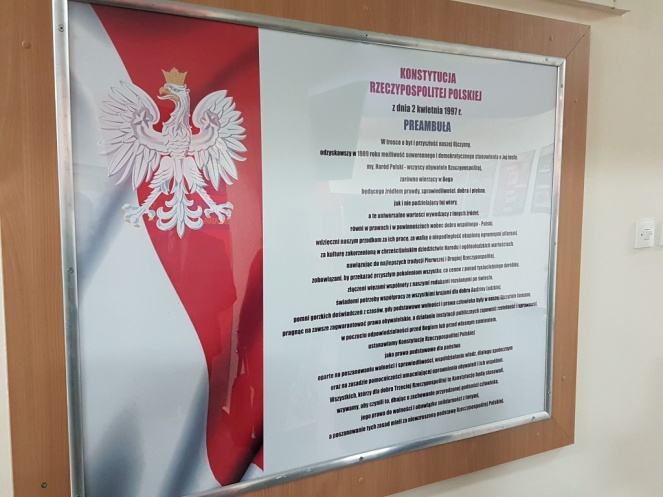 PreambułaW Preambule Konstytucji zwraca się uwagę na doniosły dla narodu moment dziejowy, wiążący się z odzyskaniem w 1989 roku pełnej suwerenności. Daje się w niej wyraz bogatej tradycji narodowej, akcentując szczególnie bogatą historię polskiej państwowości.Preambuła określa wartości priorytetowe dla polskiego społeczeństwa, które wprowadzone w życie decydują o harmonijnym funkcjonowaniu bytu państwowego. Wartości te, wśród których wymieniono poszanowanie wolności i sprawiedliwości, dialog społeczny, rzetelność i sprawność działania instytucji publicznych, poszanowanie i umacnianie praw obywatelskich i ich wspólnot, leżą u podstaw wszystkich spisanych w Konstytucji praw.Preambuła podkreśla, iż wszyscy członkowie narodu polskiego, rozumianego jako zbiór obywateli Rzeczypospolitej, są równi wobec prawa, mając jednocześnie jednakowe obowiązki wobec państwa, które określane jest jako dobro wspólne. Preambuła odwołuje się do chrześcijańskiego dziedzictwa narodu, jednocześnie jednak kwestię przekonań religijnych pozostawia prywatną sprawą każdego obywatela, podkreślając, iż zarówno wierzący w Boga, jak i niepodzielający tej wiary są wobec państwa równouprawnieni. Fragmenty dotyczące odniesień do kwestii religijnych wywołały największe spory podczas prac konstytucyjnych. Ostatecznie przyjęto na wniosek Tadeusza Mazowieckiego wersję kompromisową, autorstwa Stefana Wilkanowicza, unikając użycia klasycznego „invocatio Dei”.W preambule, powołując się na tradycje I i II Rzeczypospolitej, wzywa się, aby w III Rzeczypospolitej opierano się na poszanowaniu zasad w niej zapisanych.W preambule została zawarta zasada pomocniczości, polegająca na zaspokajaniu przez państwo potrzeb zbiorowości lokalnych i regionalnych.Gdybyś chciała / chciał posłuchać preambuły – zapraszam: https://youtu.be/ZwHW6lEbwyk